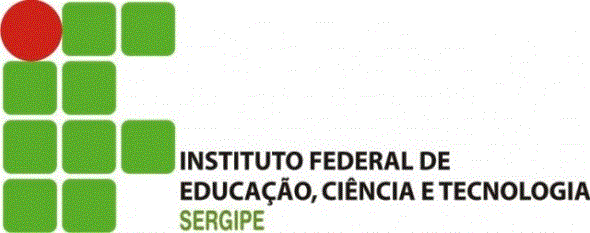 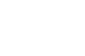 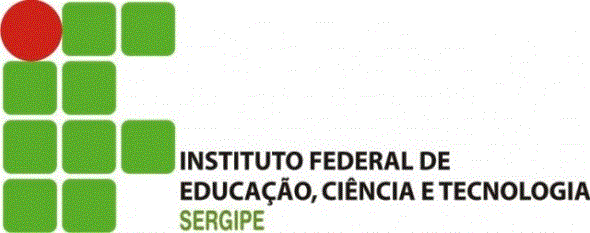 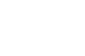 REQUERIMENTO DE RECONHECIMENTO DE TÍTULODADOS DO(A) REQUERENTEDOCUMENTAÇÃO OBRIGATÓRIAFUNDAMENTAÇÃO LEGAL                                                       Local: ________________________________, Data: ______/______/___________________________________________________________________Assinatura do RequerenteNome:Nome:SIAPE:Cargo: Cargo: Classe/Nível:Unidade de Exercício/Lotação:Unidade de Exercício/Lotação:Unidade de Exercício/Lotação:Telefone: (     ) E-mail:E-mail:I- Cópia frente e verso do Diploma ou CertificadoII- Caso ainda não possua o Diploma ou Certificado, anexar:a) Documento formal expedido pela instituição de ensino responsável, que declare expressamente a conclusão efetiva de curso reconhecido pelo MEC, a aprovação do interessado e a inexistência de qualquer pendência para a aquisição da titulação;b) Comprovante de início de expedição e registro do respectivo certificado ou diploma.Titulação a ser reconhecida: (     ) Graduação  (     ) Especialização  (      ) Mestrado   (     ) Doutorado- Lei nº 12.772/2012